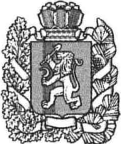 БЕЛЯКИНСКИЙ СЕЛЬСКИЙ СОВЕТ ДЕПУТАТОВБОГУЧАНСКОГО РАЙОНА  КРАСНОЯРСКОГО КРАЯР Е Ш Е Н И Е  21.12.2022г.                                              	п. Беляки                                                  № 27-36 О бюджете Белякинского сельсовета на 2023 год и плановый период 2024 – 2025 годов           В соответствие с Бюджетным кодексом Российской Федерации, на основании  ст. 7, 51, 52 Устава Белякинского сельсовета  Белякинский сельский Совет депутатов РЕШИЛ:Утвердить бюджет Белякинского сельсовета на 2023 год  и плановый период 2024 – 2025 годов:Пункт 1. Основные характеристики бюджета  сельсовета на 2023 год и плановый период 2024 – 2025 годов1. Утвердить основные характеристики бюджета сельсовета  на 2023 год:  прогнозируемый общий объем доходов бюджета сельсовета в сумме  7 814 602,00 рублей; общий объем расходов бюджета сельсовета в сумме 7 814 602,00 рублей; 1.3  дефицит бюджета в сумме 0,00 рублей;          1.4 источники внутреннего финансирования дефицита бюджета сельсовета в сумме 0,00 рублей согласно приложению 1 к настоящему решению.2. Утвердить основные характеристики бюджета сельсовета  на 2024 год и на 2025 год:2.1 прогнозируемый общий объем доходов бюджета сельсовета на 2024 год в сумме 6 146 410,00 рублей и на 2025 год в сумме 6 081 700,00 рублей;общий объем расходов бюджета сельсовета на 2024 год в сумме 6 146 410,00 рублей, в том числе условно утвержденные расходы в сумме  152 000,00 рублей и на 2025 год в сумме 6 081 700,00 рублей, в том числе условно утвержденные расходы в сумме  305 000,00 рублей; 2.3 дефицит бюджета на 2024 год в сумме 0,00 рублей и на 2025 год в сумме 0,00 рублей;                 2.4 источники внутреннего финансирования дефицита бюджета сельсовета на 2024 год в сумме 0,00 рублей и 2025 год в сумме 0,00 рублей согласно приложению   1 к настоящему решению.Пункт 2. Доходы  бюджета Белякинского сельсоветаУтвердить доходы  бюджета Белякинского сельсовета на 2023 год и плановый период 2024 – 2025 годов согласно приложению  2 к настоящему решению.          Пункт 3. Распределение на 2023 год и плановый период 2024 – 2025 годов расходов бюджета Белякинского сельсовета по бюджетной классификации Российской Федерации          Утвердить в пределах общего объема расходов  бюджета  сельсовета, установленного пунктом 1 настоящего решения, 1) распределение бюджетных ассигнований по разделам и подразделам бюджетной классификации расходов бюджетов Российской Федерации на 2023 год и плановый период 2024-2025 годов согласно приложению 3 к настоящему Решению.2) утвердить ведомственную структуру расходов  бюджета Белякинского сельсовета на 2023 год и плановый период 2024-2025 годов согласно приложению  4 к настоящему Решению.3) распределение бюджетных ассигнований по целевым статьям (муниципальным программам Белякинского сельсовета и непрограммным направлениям деятельности), группам и подгруппам видов расходов, разделам,  подразделам классификации расходов бюджета Белякинского сельсовета на 2023 год и плановый период  2024 - 2025 годов согласно приложению  5 к настоящему решению.Пункт 4. Публичные нормативные обязательства  бюджета Белякинского сельсоветаУстановить, что в  2023 году и плановом периоде 2024-2025 годов средства бюджета сельсовета на исполнение публичных нормативных обязательств Белякинского сельсовета составляют  24 000,00 рублей ежегодно согласно приложению  6 к настоящему решению.Пункт 5. Изменение показателей сводной бюджетной росписи бюджета Белякинского сельсовета в 2023 году 	Установить, что глава Белякинского сельсовета Богучанского района, осуществляющий составление и организацию исполнения местного бюджета,   вправе в ходе исполнения настоящего решения вносить изменения в сводную бюджетную роспись бюджета сельсовета на 2023 год и плановый период 2024-2025 годов без внесения изменений в настоящее решение:1. с соответствующим увеличением объема средств межбюджетных трансфертов, предоставляемых  бюджетам  поселений из районного бюджета, - на сумму средств, предусмотренных настоящим решением для финансирования расходов на региональные выплаты и выплаты, обеспечивающие уровень заработной платы работников бюджетной сферы не ниже размера минимальной заработной платы (минимального размера оплаты труда);2. с соответствующим увеличением объема  межбюджетных трансфертов, предоставляемых  бюджетам поселений из районного бюджета, - на сумму средств, предусмотренных настоящим решением для финансирования расходов на персональные выплаты, устанавливаемые в целях повышения оплаты труда молодым специалистам, персональные выплаты, устанавливаемые с учетом опыта работы при наличии ученой степени, почетного звания, нагрудного  знака (значка);       3. в пределах общего объема средств субвенций, предусмотренных бюджету муниципального образования настоящим решением, в случае перераспределения сумм указанных субвенций;       4. в пределах объема соответствующей субвенции, предусмотренной настоящим решением, в случае перераспределения сумм указанных субвенций между муниципальными образованиями района;       5. в пределах общего объема средств, предусмотренных настоящим решением  для финансирования мероприятий в рамках одной муниципальной программы Белякинского сельсовета, после внесения изменений в указанную программу в установленном порядке;       6. в случае внесения изменений Министерством финансов Российской Федерации в структуру, порядок формирования и применения кодов бюджетной классификации Российской Федерации, а также присвоения кодов составным частям бюджетной классификации Российской Федерации;       7. в случае исполнения исполнительных документов (за исключением судебных актов) и решений налоговых органов о взыскании налога, сбора, страхового взноса, пеней и штрафов, предусматривающих обращение взыскания на средства бюджета Белякинского сельсовета, в пределах общего объема средств, предусмотренных главному распорядителю средств бюджета;       8. с соответствующим увеличением объема средств субвенций, субсидий, иных межбюджетных трансфертов предоставляемых местным бюджетам из краевого  бюджета, - на сумму средств, предусмотренных Законом края о краевом бюджете на очередной  финансовый год и плановый период для финансирования расходов на повышение размеров оплаты труда отдельным категориям работников бюджетной сферы района, в том числе для которых указами Президента Российской Федерации предусмотрено повышение оплаты труда.Пункт 6. Индексация размеров денежного вознаграждения лиц, замещающих муниципальные должности сельсовета, и окладов денежного содержания муниципальных служащих сельсоветаРазмеры денежного вознаграждения лиц, замещающих муниципальные должности Белякинского сельсовета, размеры должностных окладов  по должностям муниципальной  службы Белякинского сельсовета, проиндексированные в 2020,2022 году, увеличиваются (индексируются) в соответствии с Законом Красноярского края  о краевом бюджете на очередной  финансовый год и плановый период и соответствующим  финансовым обеспечением из краевого бюджета:         в 2023 году на 5,5 процента с 1 октября 2023 года;
         в плановом периоде 2024–2025 годов на коэффициент, равный 1Пункт 7. Индексация заработной платы работников районных муниципальных учреждений         Заработная плата работников муниципальных учреждений, за исключением заработной платы отдельных категорий работников, увеличение оплаты труда которых осуществляется в соответствии с указами Президента Российской Федерации, предусматривающими мероприятия по повышению заработной платы, а также в связи с увеличением региональных выплат и (или) выплат, обеспечивающих уровень заработной платы работников бюджетной сферы не ниже размера минимальной заработной платы (минимального размера оплаты труда), увеличивается (индексируется) в соответствии с Законом Красноярского края  о краевом бюджете на очередной  финансовый год и плановый период и соответствующим  финансовым обеспечением из краевого бюджета:        в 2023 году на 5,5 процента с 1 октября 2023 года;
        в плановом периоде 2024–2025 годов на коэффициент, равный 1.Пункт 8. Особенности исполнения бюджета Белякинского сельсовета в 2023 году          1.Установить, что не использованные по состоянию на 1 января 2023 года остатки межбюджетных трансфертов, за счет средств районного бюджета в форме субвенций, иных межбюджетных трансфертов, имеющих целевое назначение, подлежат возврату в районный бюджет в течение первых 5 рабочих дней 2023 года.          2. Остатки средств бюджета сельсовета на 1 января 2023 года в полном объеме, за исключением неиспользованных остатков межбюджетных трансфертов, полученных из районного бюджета в форме субсидий, субвенций и иных межбюджетных трансфертов, имеющих целевое назначение, могут направляться на покрытие временных кассовых разрывов, возникающих в ходе исполнения бюджета сельсовета в 2023 году.          3. Установить, что погашение кредиторской задолженности, сложившейся по принятым в предыдущие годы, фактически произведенным, но не оплаченным по состоянию на 1 января 2023 года обязательствам, производится администрацией сельсовета  за счет утвержденных  бюджетных ассигнований на 2023 год.         Пункт 9. Муниципальный внутренний долг Белякинского сельсовета1.Установить верхний предел муниципального внутреннего долга Белякинского сельсовета в сумме:на 1 января 2024 года в сумме 0,00 рублей, в том числе по муниципальным гарантиям 0,00 рублей;на 1 января 2025 года в сумме 0,00 рублей, в том числе по муниципальным гарантиям 0,00 рублей;на 1 января 2026 года в сумме 0,00 рублей, в том числе по муниципальным гарантиям 0,00 рублей;Пункт 10. Иные межбюджетные трансферты районному бюджету из бюджета Белякинского сельсовета Направить, в соответствии с заключенными Соглашениями  о передаче части полномочий, иные межбюджетные трансферты из бюджета поселения районному бюджету:1. По разработке, рассмотрению и утверждению программ комплексного развития систем коммунальной инфраструктуры, утверждению технических заданий и согласованию инвестиционных программ, выполнению требований, установленных правилами оценки готовности поселений к отопительному периоду, и контролю за готовностью теплоснабжающих организаций, теплосетевых организаций, отдельных к отопительному периоду, разработке и утверждению подпрограммы «Энергосбережение и повышение энергетической эффективности на территории Богучанского района», организации водоснабжения населения и обеспечение надежного теплоснабжения потребителей, том числе принятие мер по организации обеспечения водоснабжения, теплоснабжения потребителей в случае неисполнения теплоснабжающими организациями или теплосетевыми организациями, организациями, осуществляющими горячее водоснабжение, холодное водоснабжении своих обязательств либо отказа указанных организаций от исполнения своих обязательств, согласованию ввода источников тепловой энергии, тепловых сетей, объектов централизованных систем горячего водоснабжения, холодного водоснабжения в ремонт и из эксплуатации в 2023 году  в сумме 3 247,00 рублей и в плановом периоде 2024-2025 годов  в сумме 3 247,00 рублей ежегодно.Утвердить методику определения объема иных межбюджетных трансфертов районному бюджету согласно приложению  7 к настоящему решению.2. На осуществление полномочий составление и исполнение бюджета Белякинского сельсовета, осуществление контроля за его исполнением, составление отчета об исполнении бюджета поселения в 2023 году в сумме 739 039,00 рублей и в плановом периоде 2024-2025 годов в сумме 739 039,00 рублей ежегодно.Утвердить методику определения объема иных межбюджетных трансфертов районному бюджету согласно приложению  8 к настоящему решению.3. На осуществление полномочий внутреннего финансового контроля в рамках непрограммных расходов органов местного самоуправления в 2023 году в сумме 772,00 рублей и в плановом периоде 2024-2025 годах 772,00 рублей ежегодно.Утвердить методику определения объема иных межбюджетных трансфертов районному бюджету согласно приложению 9 к настоящему решению.         Пункт 11. Авансовые платежиУстановить, что авансовые платежи в размере 100% от суммы договора могут предусматриваться по следующим видам товаров, работ, услуг:- услуги связи, Интернета.- услуги по подписке на периодические издания;- оплата стоимости обучения на курсах повышения квалификации;- страхование жизни, здоровья и имущества юридических и физических лиц, в том числе обязательное страхование гражданской ответственности владельцев транспортных средств;- услуги по санитарным эпидемиологическим и гигиеническим исследованиям;- приобретение горюче-смазочных материалов, запасных частей для автомашин;         - приобретение хозяйственных и канцелярских товаров, основных средств.По остальным договорам (контрактам) установить авансовые платежи в размере 30% от суммы договора или контракта. Пункт 12. Дорожный фонд Белякинского сельсовета 1. Утвердить объем бюджетных ассигнований дорожного фонда Белякинского сельсовета  на 2023 год в сумме 426 368,00 рублей, на 2024 год в сумме 183 800,00 рублей, на 2025 год в сумме 194 600,00 рублей.2. Бюджетные ассигнования муниципального дорожного фонда, не использованные в текущем финансовом году, направляются на увеличение бюджетных ассигнований муниципального дорожного фонда в очередном финансовом году.         Пункт 13. Резервный фонд администрации сельсовета.          Установить, что в расходной части бюджета сельсовета  в 2023 году и плановом периоде 2024-2025 годов предусматривается резервный фонд администрации сельсовета  в сумме 10 000,00 рублей ежегодно.          Администрация Белякинского сельсовета ежеквартально информирует Белякинский сельский Совет депутатов о расходовании средств резервного фонда.          Расходование средств резервного фонда осуществляется в порядке установленном администрацией Белякинского сельсовета.Контроль за исполнением настоящего решения возложить на постоянную планово бюджетную комиссию (ФМО).Настоящее решение подлежит официальному опубликованию в печатном издании «Депутатский вестник» в течение 10 дней с момента подписания, на официальном сайте администрации Белякинского сельсовета в информационно-телекоммуникационной сети Интернет: «беляки-адм.рф».Настоящее решение вступает в силу со дня официального опубликования, но не ранее  1 января 2023 года.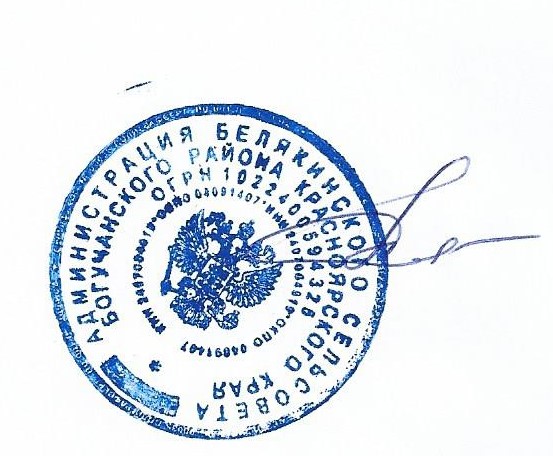 Глава  Белякинского сельсовета                                   В.А. Паисьева «____» декабря 2022гМПППредседатель Белякинского сельского   Совета депутатов_________________              Л.И. Ильичева«____» декабря 2022г.МППриложение № 1 к РешениюПриложение № 1 к РешениюПриложение № 1 к РешениюПриложение № 1 к РешениюБелякинского сельского СоветаБелякинского сельского СоветаБелякинского сельского СоветаБелякинского сельского Советаот  "21 " декабря 2022 г. № 27-36  от  "21 " декабря 2022 г. № 27-36  от  "21 " декабря 2022 г. № 27-36  от  "21 " декабря 2022 г. № 27-36  Источники внутреннего финансирования дефицита бюджета Белякинского сельсовета на 2023 год                              и плановый период 2024-2025 годовИсточники внутреннего финансирования дефицита бюджета Белякинского сельсовета на 2023 год                              и плановый период 2024-2025 годовИсточники внутреннего финансирования дефицита бюджета Белякинского сельсовета на 2023 год                              и плановый период 2024-2025 годовИсточники внутреннего финансирования дефицита бюджета Белякинского сельсовета на 2023 год                              и плановый период 2024-2025 годовИсточники внутреннего финансирования дефицита бюджета Белякинского сельсовета на 2023 год                              и плановый период 2024-2025 годов(рублей)№ строкиКодНаименование кода группы, подгруппы, статьи, вида источника финансирования дефицита бюджета, кода классификации операций сектора государственного управления, относящихся к источникам финансирования дефицитов бюджетов Российской Федерации СуммаСуммаСумма№ строкиКодНаименование кода группы, подгруппы, статьи, вида источника финансирования дефицита бюджета, кода классификации операций сектора государственного управления, относящихся к источникам финансирования дефицитов бюджетов Российской Федерации 2023 год2024 год2025 год1234561903 01 00 00 00 00 0000 000Государственные ценные бумаги, номинальная стоимость которых указана в валюте Российской Федерации0,000,000,002903 01 05 00 00 00 0000 000Изменение остатков средств на счетах по учету средств бюджета0,000,000,003903 01 05 00 00 00 0000 500Увеличение остатков средств бюджетов      7 814 602,00         6 146 410,00            6 081 700,00   4903 01 05 02 00 00 0000 500Увеличение прочих остатков средств бюджетов      7 814 602,00         6 146 410,00            6 081 700,00   5903 01 05 02 01 00 0000 510Увеличение прочих остатков денежных средств бюджетов      7 814 602,00         6 146 410,00            6 081 700,00   6903 01 05 02 01 10 0000 510Увеличение прочих остатков денежных средств бюджетов субъектов Российской Федерации      7 814 602,00         6 146 410,00            6 081 700,00   7903 01 05 00 00 00 0000 600Уменьшение остатков средств бюджетов      7 814 602,00   6 146 410,00 6 081 700,00 8903 01 05 02 00 00 0000 600Уменьшение прочих остатков средств бюджетов      7 814 602,00   6 146 410,00 6 081 700,00 9903 01 05 02 01 00 0000 610Уменьшение прочих остатков денежных средств бюджетов      7 814 602,00   6 146 410,00 6 081 700,00 10903 01 05 02 01 10 0000 610Уменьшение прочих остатков денежных средств бюджетов субъектов Российской Федерации      7 814 602,00         6 146 410,00            6 081 700,00   Приложение № 2 к  РешениюПриложение № 2 к  РешениюПриложение № 2 к  РешениюПриложение № 2 к  РешениюПриложение № 2 к  РешениюПриложение № 2 к  РешениюПриложение № 2 к  РешениюПриложение № 2 к  РешениюПриложение № 2 к  РешениюПриложение № 2 к  РешениюПриложение № 2 к  РешениюБелякинского сельского СоветаБелякинского сельского СоветаБелякинского сельского СоветаБелякинского сельского СоветаБелякинского сельского СоветаБелякинского сельского СоветаБелякинского сельского СоветаБелякинского сельского СоветаБелякинского сельского СоветаБелякинского сельского СоветаБелякинского сельского Советаот  " 21 " декабря 2022 г. № 27-36 от  " 21 " декабря 2022 г. № 27-36 от  " 21 " декабря 2022 г. № 27-36 от  " 21 " декабря 2022 г. № 27-36 от  " 21 " декабря 2022 г. № 27-36 от  " 21 " декабря 2022 г. № 27-36 от  " 21 " декабря 2022 г. № 27-36 от  " 21 " декабря 2022 г. № 27-36 от  " 21 " декабря 2022 г. № 27-36 от  " 21 " декабря 2022 г. № 27-36 от  " 21 " декабря 2022 г. № 27-36 Доходы бюджета Белякинского сельсовета на 2023 год и плановый период 2024-2025 годовДоходы бюджета Белякинского сельсовета на 2023 год и плановый период 2024-2025 годовДоходы бюджета Белякинского сельсовета на 2023 год и плановый период 2024-2025 годовДоходы бюджета Белякинского сельсовета на 2023 год и плановый период 2024-2025 годовДоходы бюджета Белякинского сельсовета на 2023 год и плановый период 2024-2025 годовДоходы бюджета Белякинского сельсовета на 2023 год и плановый период 2024-2025 годовДоходы бюджета Белякинского сельсовета на 2023 год и плановый период 2024-2025 годовДоходы бюджета Белякинского сельсовета на 2023 год и плановый период 2024-2025 годовДоходы бюджета Белякинского сельсовета на 2023 год и плановый период 2024-2025 годовДоходы бюджета Белякинского сельсовета на 2023 год и плановый период 2024-2025 годовДоходы бюджета Белякинского сельсовета на 2023 год и плановый период 2024-2025 годовДоходы бюджета Белякинского сельсовета на 2023 год и плановый период 2024-2025 годовДоходы бюджета Белякинского сельсовета на 2023 год и плановый период 2024-2025 годов(рублей)(рублей)№ строкиКод классификации доходов бюджетаКод классификации доходов бюджетаКод классификации доходов бюджетаКод классификации доходов бюджетаКод классификации доходов бюджетаКод классификации доходов бюджетаКод классификации доходов бюджетаКод классификации доходов бюджетаНаименование групп, подгрупп, статей, подстатей, элементов, подвидов доходов, кодов классификации операций сектора государственного управления, относящихся к доходам бюджетов2023 год2024 год2025 год№ строкикод главного администраторакод группыкод подгруппыкод статьикод подстатьикод элементакод группы подвида код аналитической группы подвидаНаименование групп, подгрупп, статей, подстатей, элементов, подвидов доходов, кодов классификации операций сектора государственного управления, относящихся к доходам бюджетов2023 год2024 год2025 год123456789101112100010000000000000000НАЛОГОВЫЕ И НЕНАЛОГОВЫЕ ДОХОДЫ341 200,00 352 100,00 362 900,00 200010100000000000000НАЛОГИ НА ПРИБЫЛЬ, ДОХОДЫ17 000,00 18 000,00 18 000,00 318210102000010000110Налог на доходы физических лиц17 000,00 18 000,00 18 000,00 318210102010010000110Налог на доходы физических лиц с доходов, источником которых является налоговый агент, за исключением доходов, в отношении которых исчисление и уплата налога осуществляются в соответствии со статьями 227, 227.1 и 228 Налогового кодекса Российской Федерации17 000,00 18 000,00 18 000,00 418210102010011000110Налог на доходы физических лиц с доходов, источником которых является налоговый агент, за исключением доходов, в отношении которых исчисление и уплата налога осуществляются в соответствии со статьями 227, 227.1 и 228 Налогового кодекса Российской Федерации (сумма платежа (перерасчеты, недоимка и задолженность по соответствующему платежу, в том числе по отмененному)17 000,00 18 000,00 18 000,00 500010300000000000110НАЛОГИ НА ТОВАРЫ (РАБОТЫ, УСЛУГИ), РЕАЛИЗУЕМЫЕ НА ТЕРРИТОРИИ РОССИЙСКОЙ ФЕДЕРАЦИИ173 800,00 183 800,00 194 600,00 600010302000010000110Акцизы по подакцизным товарам (продукции), производимым на территории Российской Федерации173 800,00 183 800,00 194 600,00 700010302230010000110Доходы от уплаты акцизов на дизельное топливо, подлежащие распределению между бюджетами субъектов Российской Федерации и местными бюджетами с учетом установленных дифференцированных нормативов отчислений в местные бюджеты82 300,00 87 700,00 93 100,00 810010302231010000110Доходы от уплаты акцизов на дизельное топливо, подлежащие распределению между бюджетами субъектов Российской Федерации и местными бюджетами с учетом установленных дифференцированных нормативов отчислений в местные бюджеты (по нормативам, установленным Федеральным законом о федеральном бюджете в целях формирования дорожных фондов субъектов Российской Федерации)82 300,00 87 700,00 93 100,00 900010302240010000110Доходы от уплаты акцизов на моторные масла для дизельных и (или) карбюраторных (инжекторных) двигателей, подлежащие распределению между бюджетами субъектов Российской Федерации и местными бюджетами с учетом установленных дифференцированных нормативов отчислений в местные бюджеты600,00 600,00 600,00 1010010302241010000110Доходы от уплаты акцизов на моторные масла для дизельных и (или) карбюраторных (инжекторных) двигателей, подлежащие распределению между бюджетами субъектов Российской Федерации и местными бюджетами с учетом установленных дифференцированных нормативов отчислений в местные бюджеты (по нормативам, установленным Федеральным законом о федеральном бюджете в целях формирования дорожных фондов субъектов Российской Федерации)600,00 600,00 600,00 1100010302250010000110Доходы от уплаты акцизов на автомобильный бензин, подлежащие распределению между бюджетами субъектов Российской Федерации и местными бюджетами с учетом установленных дифференцированных нормативов отчислений в местные бюджеты101 800,00 107 000,00 112 400,00 1210010302251010000110Доходы от уплаты акцизов на автомобильный бензин, подлежащие распределению между бюджетами субъектов Российской Федерации и местными бюджетами с учетом установленных дифференцированных нормативов отчислений в местные бюджеты (по нормативам, установленным Федеральным законом о федеральном бюджете в целях формирования дорожных фондов субъектов Российской Федерации)101 800,00 107 000,00 112 400,00 1300010302260010000110Доходы от уплаты акцизов на прямогонный бензин, подлежащие распределению между бюджетами субъектов Российской Федерации и местными бюджетами с учетом установленных дифференцированных нормативов отчислений в местные бюджеты-10 900,00 -11 500,00 -11 500,00 1410010302261010000110Доходы от уплаты акцизов на прямогонный бензин, подлежащие распределению между бюджетами субъектов Российской Федерации и местными бюджетами с учетом установленных дифференцированных нормативов отчислений в местные бюджеты (по нормативам, установленным Федеральным законом о федеральном бюджете в целях формирования дорожных фондов субъектов Российской Федерации)-10 900,00 -11 500,00 -11 500,00 500010600000000000000НАЛОГИ НА ИМУЩЕСТВО3 000,00 2 900,00 2 900,00 600010601000000000110НАЛОГ НА ИМУЩЕСТВО ФИЗИЧЕСКИХ ЛИЦ2 100,00 2 100,00 2 100,00 718210601030100000110Налог на имущество физических лиц, взимаемый по ставкам, применяемым к объектам налогообложения, расположенным в границах сельских поселений2 100,00 2 100,00 2 100,00 818210601030101000110Налог на имущество физических лиц, взимаемый по ставкам, применяемым к объектам налогообложения, расположенным в границах сельских поселений (сумма платежа (перерасчеты, недоимка и задолженность по соответствующему платежу, в том числе по отмененному)2 100,00 2 100,00 2 100,00 900010606000000000110Земельный налог900,00 800,00 800,00 1018210606030000000110Земельный налог с организаций100,00 0,00 0,00 1118210606033100000110Земельный налог с организаций, обладающих земельным участком, расположенным в границах сельских поселений100,00 0,00 0,00 1218210606033101000110Земельный налог с организаций, обладающих земельным участком, расположенным в границах сельских поселений (сумма платежа (перерасчеты, недоимка и задолженность по соответствующему платежу, в том числе по отмененному)100,00 0,00 0,00 1318210606040000000110Земельный налог с физических лиц800,00 800,00 800,00 1418210606043100000110Земельный налог с физических лиц, обладающих земельным участком, расположенным в границах сельских поселений800,00 800,00 800,00 1518210606043101000110Земельный налог с физических лиц, обладающих земельным участком, расположенным в границах сельских поселений (сумма платежа (перерасчеты, недоимка и задолженность по соответствующему платежу, в том числе по отмененному)800,00 800,00 800,00 1600010800000000000000Государственная пошлина 2 000,00 2 000,00 2 000,00 1790310804000010000110Государственная пошлина за совершение нотариальных действий (за исключением действий, совершаемых консульскими учреждениями Российской Федерации)2 000,00 2 000,00 2 000,00 1890310804020014000110Государственная пошлина за совершение нотариальных действий должностными лицами органов местного самоуправления, уполномоченными в соответствии с законодательными актами Российской Федерации на совершение нотариальных действий (по прочим поступлениям)2 000,00 2 000,00 2 000,00 1900011100000000000000ДОХОДЫ ОТ ИСПОЛЬЗОВАНИЯ ИМУЩЕСТВА, НАХОДЯЩЕГОСЯ В ГОСУДАРСТВЕННОЙ И МУНИЦИПАЛЬНОЙ СОБСТВЕННОСТИ50 000,00 50 000,00 50 000,00 2000011109000000000120Прочие доходы от использования имущества и прав, находящихся в государственной и муниципальной собственности (за исключением имущества бюджетных и автономных учреждений, а также имущества государственных и муниципальных унитарных предприятий, в том числе казенных)50 000,00 50 000,00 50 000,00 2100011109040000000120Прочие поступления от использования имущества, находящегося в государственной и муниципальной собственности (за исключением имущества бюджетных и автономных учреждений, а также имущества государственных и муниципальных унитарных предприятий, в том числе казенных)50 000,00 50 000,00 50 000,00 2290311109045100000120Прочие поступления от использования имущества, находящегося в собственности сельских поселений (за исключением имущества муниципальных бюджетных и автономных учреждений, а также имущества муниципальных унитарных предприятий, в том числе казенных)50 000,00 50 000,00 50 000,00 2300011300000000000000ДОХОДЫ ОТ ОКАЗАНИЯ ПЛАТНЫХ УСЛУГ И КОМПЕНСАЦИИ ЗАТРАТ ГОСУДАРСТВА95 400,00 95 400,00 95 400,00 2400011301000000000130Доходы от оказания платных услуг (работ)95 400,00 95 400,00 95 400,00 2500011301990000000130Прочие доходы от оказания платных услуг (работ)95 400,00 95 400,00 95 400,00 2690311301995100000130Прочие доходы от оказания платных услуг (работ) получателями средств бюджетов сельских поселений95 400,00 95 400,00 95 400,00 2800020000000000000000БЕЗВОЗМЕЗДНЫЕ ПОСТУПЛЕНИЯ7 473 402,00 5 794 310,00 5 718 800,00 2900020200000000000000Безвозмездные поступления от других бюджетов бюджетной системы Российской Федерации7 473 402,00 5 794 310,00 5 718 800,00 3000020210000000000150Дотации бюджетам бюджетной системы Российской Федерации7 146 500,00 5 717 200,00 5 717 200,00 3100020215001000000150Дотации на выравнивание бюджетной обеспеченности7 146 500,00 5 717 200,00 5 717 200,00 3290320215001100000150Дотации бюджетам сельских поселений на выравнивание бюджетной обеспеченности из бюджета субъекта Российской Федерации217 500,00 174 000,00 174 000,00 3390320216001000000150Дотации на выравнивание бюджетной обеспеченности из бюджетов муниципальных районов, городских округов с внутригородским делением6 929 000,00 5 543 200,00 5 543 200,00 3490320216001100000150Дотации бюджетам сельских поселений на выравнивание бюджетной обеспеченности из бюджетов муниципальных районов6 929 000,00 5 543 200,00 5 543 200,00 4200020230000000000150Субвенции бюджетам бюджетной системы Российской Федерации74 334,00 77 110,00 1 600,00 4300020230024000000150Субвенции местным бюджетам на выполнение передаваемых полномочий субъектов Российской Федерации1 600,00 1 600,00 1 600,00 4490320230024100000150Субвенциии бюджетам сельских поселений на выполнение передаваемых полномочий субъектов Российской Федерации1 600,00 1 600,00 1 600,00 4590320230024107514150Субвенциии бюджетам сельских поселений на выполнение передаваемых полномочий субъектов Российской Федерации(на выполнение государственных полномочий по созданию и обеспечению деятельности административных комиссий)1 600,00 1 600,00 1 600,00 4600020235118000000150Субвенции бюджетам на осуществление первичного воинского учета органами местного самоуправления поселений, муниципальных и городских округов72 734,00 75 510,00 0,00 4790320235118100000150Субвенции бюджетам сельских поселений на осуществление первичного воинского учета органами местного самоуправления поселений, муниципальных и городских округов72 734,00 75 510,00 0,00 4800020240000000000150Иные межбюджетные трансферты252 568,00 0,00 0,00 4900020249999000000150Прочие межбюджетные трансферты, передаваемые бюджетам252 568,00 0,00 0,00 5090320249999100000150Прочие межбюджетные трансферты, передаваемые бюджетам сельских поселений252 568,00 0,00 0,00 5190320249999109930150Прочие межбюджетные трансферты, передаваемые бюджетам сельских поселений (на содержание автомобильных дорог общего пользования местного значения)252 568,00 0,00 0,00 ВсегоВсегоВсегоВсегоВсегоВсегоВсегоВсегоВсегоВсего7 814 602,00 6 146 410,00 6 081 700,00 Приложение № 3 к  РешениюПриложение № 3 к  РешениюПриложение № 3 к  РешениюБелякинского сельского совета депутатовБелякинского сельского совета депутатовБелякинского сельского совета депутатовот  "21  " декабря 2022 г. № 27-36от  "21  " декабря 2022 г. № 27-36от  "21  " декабря 2022 г. № 27-36        Распределение бюджетных ассигнований  по разделам и подразделам бюджетной классификации расходов бюджетов Российской Федерации на 2023 год и плановый период 2024-2025 годов        Распределение бюджетных ассигнований  по разделам и подразделам бюджетной классификации расходов бюджетов Российской Федерации на 2023 год и плановый период 2024-2025 годов        Распределение бюджетных ассигнований  по разделам и подразделам бюджетной классификации расходов бюджетов Российской Федерации на 2023 год и плановый период 2024-2025 годов        Распределение бюджетных ассигнований  по разделам и подразделам бюджетной классификации расходов бюджетов Российской Федерации на 2023 год и плановый период 2024-2025 годов        Распределение бюджетных ассигнований  по разделам и подразделам бюджетной классификации расходов бюджетов Российской Федерации на 2023 год и плановый период 2024-2025 годов        Распределение бюджетных ассигнований  по разделам и подразделам бюджетной классификации расходов бюджетов Российской Федерации на 2023 год и плановый период 2024-2025 годов( рублей)№ п/пНаименование показателя бюджетной классификацииРаздел-подраздел2023 год2024 год2025 год123451ОБЩЕГОСУДАРСТВЕННЫЕ ВОПРОСЫ01006 165 602,00 4 600 702,00 4 447 702,00 2Функционирование высшего должностного лица субъекта Российской  Федерации и муниципального образования01021 148 641,00 1 148 641,00 1 148 641,00 3Функционирование законодательных (представительных) органов государственной власти и представительных органов муниципальных образований010314 400,00 14 400,00 14 400,00 4Функционирование Правительства Российской Федерации, высших исполнительных органов государственной власти субъектов Российской Федерации, местных администраций01044 890 461,00 3 326 061,00 3 173 061,00 5Резервные фонды011110 000,00 10 000,00 10 000,00 6Другие общегосударственные вопросы01132 100,00 1 600,00 1 600,00 7НАЦИОНАЛЬНАЯ ОБОРОНА020072 734,00 75 510,00 0,00 8Мобилизационная и вневойсковая подготовка020372 734,00 75 510,00 0,00 9НАЦИОНАЛЬНАЯ БЕЗОПАСНОСТЬ И ПРАВООХРАНИТЕЛЬНАЯ ДЕЯТЕЛЬНОСТЬ030049 500,00 50 000,00 50 000,00 10Обеспечение пожарной безопасности031049 500,00 50 000,00 50 000,00 11НАЦИОНАЛЬНАЯ ЭКОНОМИКА0400426 368,00 183 800,00 194 600,00 12Дорожное хозяйство (дорожные фонды)0409426 368,00 183 800,00 194 600,00 13ЖИЛИЩНО-КОММУНАЛЬНОЕ ХОЗЯЙСТВО0500590 177,00 574 177,00 574 177,00 14Жилищное хозяйство05010,00 0,00 0,00 15Коммунальное хозяйство050216 000,00 0,00 0,00 16Благоустройство0503574 177,00 574 177,00 574 177,00 17КУЛЬТУРА, КИНЕМАТОГРАФИЯ080030 000,00 30 000,00 30 000,00 18Культура080130 000,00 30 000,00 30 000,00 19СОЦИАЛЬНАЯ ПОЛИТИКА100024 000,00 24 000,00 24 000,00 20Пенсионное обеспечение100124 000,00 24 000,00 24 000,00 21ФИЗИЧЕСКАЯ КУЛЬТУРА И СПОРТ1100456 221,00 456 221,00 456 221,00 22Физическая культура1101456 221,00 456 221,00 456 221,00 23Условно утвержденные расходы0,00 152 000,00 305 000,00 24ВСЕГО7 814 602,00 6 146 410,00 6 081 700,00 Приложение № 4 к  РешениюПриложение № 4 к  РешениюПриложение № 4 к  РешениюПриложение № 4 к  РешениюПриложение № 4 к  РешениюПриложение № 4 к  РешениюБелякинского сельского совета депутатовБелякинского сельского совета депутатовБелякинского сельского совета депутатовБелякинского сельского совета депутатовБелякинского сельского совета депутатовот  "21  " декабря 2022 г. № 27-36   от  "21  " декабря 2022 г. № 27-36   от  "21  " декабря 2022 г. № 27-36   от  "21  " декабря 2022 г. № 27-36   от  "21  " декабря 2022 г. № 27-36   Ведомственная структура расходов бюджета Белякинского сельсоветаВедомственная структура расходов бюджета Белякинского сельсоветаВедомственная структура расходов бюджета Белякинского сельсоветаВедомственная структура расходов бюджета Белякинского сельсоветаВедомственная структура расходов бюджета Белякинского сельсоветаВедомственная структура расходов бюджета Белякинского сельсоветаВедомственная структура расходов бюджета Белякинского сельсоветана 2023 год и плановый период 2024 - 2025 годана 2023 год и плановый период 2024 - 2025 годана 2023 год и плановый период 2024 - 2025 годана 2023 год и плановый период 2024 - 2025 годана 2023 год и плановый период 2024 - 2025 годана 2023 год и плановый период 2024 - 2025 годана 2023 год и плановый период 2024 - 2025 года(рублей)№ п/пНаименование главных распорядителей и наименование показателей бюджетной классификацииКод ведомстваРаздел-подразделЦелевая статьяВид расходов2023 год2024 год2025 год123456781АДМИНИСТРАЦИЯ БЕЛЯКИНСКОГО СЕЛЬСОВЕТА9037 814 602,00 6 146 410,00 6 081 700,00 2ОБЩЕГОСУДАРСТВЕННЫЕ ВОПРОСЫ90301006 165 602,00 4 600 702,00 4 447 702,00 3Функционирование высшего должностного лица субъекта Российской Федерации и муниципального образования90301021 148 641,00 1 148 641,00 1 148 641,00 4Функционирование высшего должностного лица муниципального образования в рамках непрограммных расходов органов местного самоуправления903010280100600001 148 641,00 1 148 641,00 1 148 641,00 5Расходы на выплаты персоналу в целях обеспечения выполнения функций государственными (муниципальными) органами, казенными учреждениями, органами управления государственными внебюджетными фондами903010280100600001001 148 641,00 1 148 641,00 1 148 641,00 6Расходы на выплаты персоналу государственных (муниципальных) органов
  903010280100600001201 148 641,00 1 148 641,00 1 148 641,00 7Оплата стоимости проезда в отпуск в соответствии с законодательством, высшего должностного лица муниципального образования в рамках непрограммных расходов органов местного самоуправления903010280100670000,00 0,00 0,00 8Расходы на выплаты персоналу в целях обеспечения выполнения функций государственными (муниципальными) органами, казенными учреждениями, органами управления государственными внебюджетными фондами903010280100670001000,00 0,00 0,00 9Расходы на выплаты персоналу государственных (муниципальных) органов
  903010280100670001200,00 0,00 0,00 7Функционирование законодательных (представительных) органов государственной власти и представительных органов муниципальных образований903010314 400,00 14 400,00 14 400,00 8Непрограммные расходы на обеспечение деятельности органов местного самоуправления9030103800000000014 400,00 14 400,00 14 400,00 9Обеспечение деятельности депутатов представительного органа муниципального образования в рамках непрограммных расходов органов местного самоуправления9030103803000000014 400,00 14 400,00 14 400,00 10Обеспечение деятельности депутатов представительного органа муниципального образования в рамках непрограммных расходов органов местного самоуправления9030103803006000014 400,00 14 400,00 14 400,00 11Расходы на выплаты персоналу в целях обеспечения выполнения функций государственными (муниципальными) органами, казенными учреждениями, органами управления государственными внебюджетными фондами9030103803006000010014 400,00 14 400,00 14 400,00 12Расходы на выплаты персоналу государственных (муниципальных) органов9030103803006000012014 400,00 14 400,00 14 400,00 13Функционирование Правительства Российской Федерации, высших исполнительных органов государственной власти субъектов Российской Федерации, местных администраций90301044 890 461,00 3 326 061,00 3 173 061,00 14Непрограммные расходы на обеспечение деятельности органов местного самоуправления903010480000000004 147 403,00 2 583 003,00 2 430 003,00 15Обеспечение деятельности местных администраций в рамках непрограммных расходов органов местного самоуправления903010480200000004 147 403,00 2 583 003,00 2 430 003,00 16Руководство и управление в сфере установленных функций в рамках непрограммных расходов органов местного самоуправления903010480200600001 183 303,00 739 040,00 739 040,00 17Расходы на выплаты персоналу в целях обеспечения выполнения функций государственными (муниципальными) органами, казенными учреждениями, органами управления государственными внебюджетными фондами90301048020060000100739 040,00 739 040,00 739 040,00 18Расходы на выплаты персоналу государственных (муниципальных) органов90301048020060000120739 040,00 739 040,00 739 040,00 19Закупка товаров, работ и услуг для обеспечения государственных (муниципальных) нужд90301048020060000200440 263,00 0,00 0,00 20Иные закупки товаров, работ и услуг для обеспечения государственных (муниципальных) нужд90301048020060000240440 263,00 21Иные бюджетные ассигнования903010480200600008004 000,00 0,00 0,00 22Уплата налогов, сборов и иных платежей903010480200600008504 000,00 23Региональные выплаты и выплаты, обеспечивающие уровень заработной платы работников бюджетной сферы не ниже размера минимальной заработной платы (минимального размера оплаты труда) в рамках непрограммных расходов органов местного самоуправления90301048020061000848 000,00 0,00 0,00 24Расходы на выплаты персоналу в целях обеспечения выполнения функций государственными (муниципальными) органами, казенными учреждениями, органами управления государственными внебюджетными фондами90301048020061000100848 000,00 0,00 0,00 25Расходы на выплаты персоналу государственных (муниципальных) органов90301048020061000120848 000,00 26Оплата стоимости проезда в отпуск в соответствии с законодательством, руководству и управлению в сфере установленных функций в рамках непрограммных расходов органов местного самоуправления9030104802006700040 000,00 0,00 0,00 27Расходы на выплаты персоналу в целях обеспечения выполнения функций государственными (муниципальными) органами, казенными учреждениями, органами управления государственными внебюджетными фондами9030104802006700010040 000,00 0,00 0,00 28Расходы на выплаты персоналу государственных (муниципальных) органов9030104802006700012040 000,00 0,00 0,00 29Заработная плата и начисления работников, не являющихся лицами замещающими муниципальные должности, муниципальными служащими в рамках непрограммных расходов органов местного самоуправления9030104802006Б0001 367 100,00 1 211 233,00 1 058 233,00 30Расходы на выплаты персоналу в целях обеспечения выполнения функций государственными (муниципальными) органами, казенными учреждениями, органами управления государственными внебюджетными фондами9030104802006Б0001001 367 100,00 1 211 233,00 1 058 233,00 31Расходы на выплаты персоналу государственных (муниципальных) органов9030104802006Б0001201 367 100,00 1 211 233,00 1 058 233,00 32Оплата жилищно-коммунальных услуг за исключением электроэнергии в рамках непрограммных расходов органов местного самоуправления9030104802006Г000700 000,00 632 730,00 632 730,00 33Закупка товаров, работ и услуг для обеспечения государственных (муниципальных) нужд9030104802006Г000200700 000,00 632 730,00 632 730,00 34Иные закупки товаров, работ и услуг для обеспечения государственных (муниципальных) нужд9030104802006Г000240700 000,00 632 730,00 632 730,00 35Расходы на приобретение основных средств в рамках непрограммных расходов органов местного самоуправления9030104802006Ф0000,00 0,00 0,00 36Закупка товаров, работ и услуг для обеспечения государственных (муниципальных) нужд9030104802006Ф0002000,00 0,00 0,00 37Иные закупки товаров, работ и услуг для обеспечения государственных (муниципальных) нужд9030104802006Ф0002400,00 0,00 0,00 38Оплата услуг регионального оператора по обращению с ТКО (твердые коммунальные отходы) в рамках непрограммных расходов органов местного самоуправления9030104802006М0009 000,00 0,00 0,00 39Закупка товаров, работ и услуг для обеспечения государственных (муниципальных) нужд9030104802006М0002009 000,00 0,00 0,00 40Иные закупки товаров, работ и услуг для обеспечения государственных (муниципальных) нужд9030104802006М0002409 000,00 0,00 0,00 35Другие непрограммные расходы органов местного самоуправления90301049000000000743 058,00 743 058,00 743 058,00 36Отдельные мероприятия в рамках непрограммных расходов органов местного самоуправления90301049090000000743 058,00 743 058,00 743 058,00 37Межбюджетные трансферты на осуществление полномочий по разработке и утверждению программы комплексного развития систем коммунальной инфраструктуры, разработке и утверждению инвестиционных программ организаций коммунального комплекса, установлению надбавок903010490900Ч00103 247,00 3 247,00 3 247,00 38Межбюджетные трансферты903010490900Ч00105003 247,00 3 247,00 3 247,00 39Иные межбюджетные трансферты903010490900Ч00105403 247,00 3 247,00 3 247,00 40Межбюджетные трансферты на осуществление полномочий по формированию, исполнению бюджетов поселений и контролю за их исполнением в рамках непрограммных расходов органов местного самоуправления903010490900Ч0060739 039,00 739 039,00 739 039,00 41Межбюджетные трансферты903010490900Ч0060500739 039,00 739 039,00 739 039,00 42Иные межбюджетные трансферты903010490900Ч0060540739 039,00 739 039,00 739 039,00 43Межбюджетные трансферты от органов местного самоуправления поселений, входящих в состав муниципального образования Богучанского района на осуществление внутреннего финансового контроля в рамках непрограммных расходов органов местного самоуправления903010490900Ч0070772,00 772,00 772,00 44Межбюджетные трансферты903010490900Ч0070500772,00 772,00 772,00 45Иные межбюджетные трансферты903010490900Ч0070540772,00 772,00 772,00 43Обеспечение проведения выборов и референдумов9030107100 000,00 100 000,00 100 000,00 45Другие непрограммные расходы органов местного самоуправления90301079000000000100 000,00 100 000,00 100 000,00 46Проведение выборов и референдумов в рамках непрограммных расходов90301079020000000100 000,00 100 000,00 100 000,00 44Проведение выборов и референдумов в рамках непрограммных расходов органов местного самоуправления90301079020080000100 000,00 100 000,00 100 000,00 45Иные бюджетные ассигнования90301079020080000800100 000,00 100 000,00 100 000,00 46Специальные расходы90301079020080000880100 000,00 100 000,00 100 000,00 46Резервные фонды903011110 000,00 10 000,00 10 000,00 47Другие непрограммные расходы органов местного самоуправления9030111900000000010 000,00 10 000,00 10 000,00 48Резервные фонды местных администраций в рамках непрограммных расходов органов местного самоуправления9030111901000000010 000,00 10 000,00 10 000,00 49Резервные фонды местных администраций в рамках непрограммных расходов органов местного самоуправления9030111901008000010 000,00 10 000,00 10 000,00 50Иные бюджетные ассигнования9030111901008000080010 000,00 10 000,00 10 000,00 51Резервные средства9030111901008000087010 000,00 10 000,00 10 000,00 52Другие общегосударственные вопросы90301132 100,00 1 600,00 1 600,00 53Обеспечение деятельности местных администраций в рамках непрограммных расходов органов местного самоуправления903011380200000001 600,00 1 600,00 1 600,00 54Выполнение государственных полномочий по созданию и обеспечению деятельности административных комиссий в рамках непрограммных расходов органов местного самоуправления903011380200751401 600,00 1 600,00 1 600,00 55Закупка товаров, работ и услуг для обеспечения государственных (муниципальных) нужд903011380200751402001 600,00 1 600,00 1 600,00 56Иные закупки товаров, работ и услуг для обеспечения государственных (муниципальных) нужд903011380200751402401 600,00 1 600,00 1 600,00 57Муниципальная программа "Белякинский комфорт"90301132300000000500,00 0,00 0,00 1536766,001294198,001304998,00программа58Подпрограмма "Участие в предупреждении и ликвидации последствий чрезвычайных ситуаций и обеспечение первичных мер пожарной безопасности в МО Белякинский сельсовет»90301132320000000500,00 0,00 0,00 59Мероприятия в области создания условий для противодействия терроризму, охране жизни и здоровью граждан в рамках подпрограммы " Участие в предупреждении и ликвидации последствий чрезвычайных ситуаций в границах поселения и обеспечение первичных мер пожарной безопасности в МО Белякинский сельсовет" муниципальной программы Белякинского сельсовета "Белякинский комфорт"90301132320080010500,00 0,00 0,00 60Закупка товаров, работ и услуг для государственных (муниципальных) нужд90301132320080010200500,00 0,00 0,00 61Иные закупки товаров, работ и услуг для обеспечения государственных (муниципальных) нужд90301132320080010240500,00 62НАЦИОНАЛЬНАЯ ОБОРОНА903020072 734,00 75 510,00 0,00 63Мобилизационная и вневойсковая подготовка903020372 734,00 75 510,00 0,00 64Осуществление государственных полномочий по первичному воинскому учету на территориях, где отсутствуют военные комиссариаты (заработная плата и начисления работников, не являющихся лицами замещающими муниципальные должности, муниципальными служащими) в рамках непрограммных расходов органов местного самоуправления9030203806005118068 432,00 68 432,00 0,00 65Расходы на выплаты персоналу в целях обеспечения выполнения функций государственными (муниципальными) органами, казенными учреждениями, органами управления государственными внебюджетными фондами9030203806005118010068 432,00 68 432,00 0,00 66Расходы на выплаты персоналу государственных (муниципальных) органов9030203806005118012068 432,00 68 432,00 0,00 67Осуществление государственных полномочий по первичному воинскому учету на территориях, где отсутствуют военные комиссариаты в рамках непрограммных расходов органов местного самоуправления903020380200511804 302,00 7 078,00 0,00 68Закупка товаров, работ и услуг для обеспечения государственных (муниципальных) нужд903020380200511802004 302,00 7 078,00 0,00 69Иные закупки товаров, работ и услуг для обеспечения государственных (муниципальных) нужд903020380200511802404 302,00 7 078,00 0,00 70НАЦИОНАЛЬНАЯ БЕЗОПАСНОСТЬ И ПРАВООХРАНИТЕЛЬНАЯ ДЕЯТЕЛЬНОСТЬ903030049 500,00 50 000,00 50 000,00 71Обеспечение пожарной безопасности903031049 500,00 50 000,00 50 000,00 72Муниципальная программа "Белякинский комфорт"9030310230000000049 500,00 50 000,00 50 000,00 73Подпрограмма "Участие в предупреждении и ликвидации последствий чрезвычайных ситуаций и обеспечение первичных мер пожарной безопасности в МО Белякинский сельсовет»9030310232000000049 500,00 50 000,00 50 000,00 74Отдельные мероприятия в рамках подпрограммы "Участие в предупреждении и ликвидации последствий чрезвычайных ситуаций и обеспечение первичных мер пожарной безопасности в МО Белякинский сельсовет"" муниципальной программы "Белякинский комфорт"9030310232008000049 500,00 50 000,00 50 000,00 75Закупка товаров, работ и услуг для государственных (муниципальных) нужд9030310232008000020049 500,00 50 000,00 50 000,00 76Иные закупки товаров, работ и услуг для обеспечения государственных (муниципальных) нужд9030310232008000024049 500,00 50 000,00 50 000,00 77Софинансирование расходов на обеспечение первичных мер пожарной безопасности сельских поселений в рамках подпрограммы"Участие в предупреждении чрезвычайных ситуаций и обеспечение первичных мер пожарной безопасности в МО Белякинский сельсовет"" муниципальной программы "Белякинский комфорт"903031023200S41200,00 0,00 0,00 78Закупка товаров, работ и услуг для государственных (муниципальных) нужд903031023200S41202000,00 0,00 0,00 79Иные закупки товаров, работ и услуг для обеспечения государственных (муниципальных) нужд903031023200S412024080Обеспечение первичных мер пожарной безопасности в рамках подпрограммы "Участие в предупреждении чрезвычайных ситуаций и обеспечение первичных мер пожарной безопасности в МО Белякинский сельсовет"" муниципальной программы "Белякинский комфорт"903031023200S41200,00 0,00 0,00 81Закупка товаров, работ и услуг для государственных (муниципальных) нужд903031023200S41202000,00 0,00 0,00 82Иные закупки товаров, работ и услуг для обеспечения государственных (муниципальных) нужд903031023200S412024083НАЦИОНАЛЬНАЯ ЭКОНОМИКА9030400426 368,00 183 800,00 194 600,00 84Дорожное хозяйство (дорожные фонды)9030409426 368,00 183 800,00 194 600,00 85Муниципальная программа "Белякинский комфорт"9030409230000000426 368,00 183 800,00 194 600,00 86Подпрограмма "Благоустройство  территории муниципального образования Белякинский сельсовет"90304092330000000426 368,00 183 800,00 194 600,00 87Расходы на содержание автомобильных дорог
общего пользования местного значения в рамках подпрограммы "Благоустройство территории МО Белякинский сельсовет" муниципальной программы "Белякинский комфорт"903040923300Ч0030252 568,00 0,00 0,00 88Закупка товаров, работ и услуг для государственных (муниципальных) нужд903040923300Ч0030200252 568,00 0,00 0,00 89Иные закупки товаров, работ и услуг для обеспечения государственных (муниципальных) нужд903040923300Ч0030240252 568,00 0,00 0,00 #######Мероприятия по содержанию автомобильных дорог в рамках подпрограммы "Благоустройство территории МО Белякинский сельсовет" муниципальной программы "Белякинский комфорт"90304092330080020173 800,00 183 800,00 194 600,00 #######Закупка товаров, работ и услуг для государственных (муниципальных) нужд90304092330080020200173 800,00 183 800,00 194 600,00 #######Иные закупки товаров, работ и услуг для обеспечения государственных (муниципальных) нужд90304092330080020240173 800,00 183 800,00 194 600,00 #######ЖИЛИЩНО-КОММУНАЛЬНОЕ ХОЗЯЙСТВО9030500590 177,00 574 177,00 574 177,00 #######Жилищное хозяйство90305010,00 0,00 0,00 #######Муниципальная программа "Белякинский комфорт"903050123000000000,00 0,00 0,00 ######Подпрограмма "Жилищное хозяйство муниципального образования Белякинский сельсовет" 903050123100000000,00 0,00 0,00 ######Отдельные мероприятия в рамках подпрограммы "Жилищное хозяйство муниципального образования Белякинский сельсовет" муниципальной программы "Белякинский комфорт"903050123180000000,00 0,00 0,00 ######Закупка товаров, работ и услуг для государственных (муниципальных) нужд903050123180000002000,00 0,00 0,00 #######Иные закупки товаров, работ и услуг для обеспечения государственных (муниципальных) нужд90305012310080000240#######Другие непрограммные расходы органов местного самоуправления903050190000000000,00 0,00 0,00 ######Отдельные мероприятия в рамках непрограммных расходов органов местного самоуправления903050190900000000,00 0,00 0,00 ######Отдельные мероприятия в рамках непрограммных расходов органов местного самоуправления903050190900800000,00 0,00 0,00 ######Исполнение судебных решений в рамках непрограммных расходов органов местного самоуправления903050190900800100,00 0,00 0,00 ######Закупка товаров, работ и услуг для государственных (муниципальных) нужд903050190900800102000,00 0,00 0,00 #######Иные закупки товаров, работ и услуг для обеспечения государственных (муниципальных) нужд90305019090080010240######Иные бюджетные ассигнования903050190900800108000,00 0,00 0,00 #######Исполнение судебных актов90305019090080010830#######Коммунальное хозяйство903050216 000,00 0,00 0,00 #######Другие непрограммные расходы органов местного самоуправления9030502900000000016 000,00 0,00 0,00 #######Отдельные мероприятия в рамках непрограммных расходов органов местного самоуправления9030502909000000016 000,00 0,00 0,00 #######Возмещение специализированным службам по вопросам похоронного дела стоимости услуг по погребению в рамках непрограммных расходов органов местного самоуправления903050290900Ш000016 000,00 0,00 0,00 #######Закупка товаров, работ и услуг для государственных (муниципальных) нужд903050290900Ш000020016 000,00 0,00 0,00 #######Иные закупки товаров, работ и услуг для обеспечения государственных (муниципальных) нужд903050290900Ш000024016 000,00 0,00 0,00 #######Благоустройство9030503574 177,00 574 177,00 574 177,00 #######Муниципальная программа "Белякинский комфорт"90305032300000000574 177,00 574 177,00 574 177,00 ######Подпрограмма "Благоустройство территории муниципального образования Белякинский сельсовет"90305032330000000574 177,00 574 177,00 574 177,00 118Мероприятия по уличному освещению в рамках подпрограммы "Благоустройство территории МО Белякинский сельсовет муниципальной программы "Белякинский комфорт"9030503233008Э040450 000,00 450 000,00 450 000,00 119Закупка товаров, работ и услуг для государственных (муниципальных) нужд9030503233008Э040200450 000,00 450 000,00 450 000,00 120Иные закупки товаров, работ и услуг для обеспечения государственных (муниципальных) нужд9030503233008Э040240450 000,00 450 000,00 450 000,00 121Мероприятия по обустройству и содержанию мест массового отдыха в рамках подпрограммы "Благоустройство территории МО Белякинский сельсовет" муниципальной программы "Белякинский комфорт"9030503233008005087 654,00 87 654,00 87 654,00 122Закупка товаров, работ и услуг для государственных (муниципальных) нужд9030503233008005020087 654,00 87 654,00 87 654,00 123Иные закупки товаров, работ и услуг для обеспечения государственных (муниципальных) нужд9030503233008005024087 654,00 87 654,00 87 654,00 124Мероприятия по очистике снега в п. Беляки  на площдке, где размещены солнечные батареи и ветрогенератор в рамках подпрограммы "Благоустройство территории МО Белякинский сельсовет" муниципальной программы "Белякинский комфорт"9030503233008007036 523,00 36 523,00 36 523,00 125Закупка товаров, работ и услуг для государственных (муниципальных) нужд9030503233008007020036 523,00 36 523,00 36 523,00 126Иные закупки товаров, работ и услуг для обеспечения государственных (муниципальных) нужд9030503233008007024036 523,00 36 523,00 36 523,00 #######КУЛЬТУРА, КИНЕМАТОГРАФИЯ903080030 000,00 30 000,00 30 000,00 #######Культура903080130 000,00 30 000,00 30 000,00 #######Муниципальная программа "Белякинский комфорт"9030801230000000030 000,00 30 000,00 30 000,00 ######Подпрограмма "Развитие культуры и спорта на территории МО Белякински сельсовет"9030801234000000030 000,00 30 000,00 30 000,00 #######Мероприятия в области культуры в рамках подпрограммы "Развитие культуры и спорта на территории МО Белякинский сельсовет" муниципальной программы "Белякинский комфорт"9030801234008001030 000,00 30 000,00 30 000,00 #######Закупка товаров, работ и услуг для государственных (муниципальных) нужд9030801234008001020030 000,00 30 000,00 30 000,00 #######Иные закупки товаров, работ и услуг для обеспечения государственных (муниципальных) нужд9030801234008001024030 000,00 30 000,00 30 000,00 #######СОЦИАЛЬНАЯ ПОЛИТИКА903100024 000,00 24 000,00 24 000,00 #######Пенсионное обеспечение903100124 000,00 24 000,00 24 000,00 #######Другие непрограммные расходы органов местного самоуправления9031001900000000024 000,00 24 000,00 24 000,00 #######Отдельные мероприятия в рамках непрограммных расходов органов местного самоуправления9031001909000000024 000,00 24 000,00 24 000,00 #######Социальное обеспечение и иные выплаты населению9031001909008000030024 000,00 24 000,00 24 000,00 #######Публичные нормативные социальные выплаты гражданам9031001909008000031024 000,00 24 000,00 24 000,00 #######ФИЗИЧЕСКАЯ КУЛЬТУРА И СПОРТ9031100456 221,00 456 221,00 456 221,00 #######Физическая культура9031101456 221,00 456 221,00 456 221,00 #######Муниципальная программа "Белякинский комфорт"90311012300000000456 221,00 456 221,00 456 221,00 ######Подпрограмма "Развитие культуры и спорта на территории МО Белякински сельсовет"90311012340000000456 221,00 456 221,00 456 221,00 #######Мероприятия в области физической культуры в рамках подпрограммы "Развитие культуры и спорта на территории МО Белякинский сельсовет" муниципальной программы "Белякинский комфорт"90311012340080020456 221,00 456 221,00 456 221,00 #######Расходы на выплаты персоналу в целях обеспечения выполнения функций государственными (муниципальными) органами, казенными учреждениями, органами управления государственными внебюджетными фондами90311012340080020100456 221,00 456 221,00 456 221,00 #######Расходы на выплаты персоналу казенных учреждений90311012340080020110456 221,00 456 221,00 456 221,00 #######Региональные выплаты и выплаты, обеспечивающие уровень заработной платы работников бюджетной сферы не ниже размера минимальной заработной платы (минимального размера оплаты труда) в рамках подпрограммы "Развитие культуры и спорта на территории МО Белякинский сельсовет" муниципальной программы "Белякинский комфорт"903110123400810200,00 0,00 0,00 #######Расходы на выплаты персоналу в целях обеспечения выполнения функций государственными (муниципальными) органами, казенными учреждениями, органами управления государственными внебюджетными фондами903110123400810201000,00 0,00 0,00 #######Расходы на выплаты персоналу казенных учреждений90311012340081020110#######Расходы на приобретение основных средств в рамках подпрограммы "Развитие культуры и спорта" муниципальной программы "Белякинский комфорт"9031101234008Ф0000,00 0,00 0,00 #######Закупка товаров, работ и услуг для государственных (муниципальных) нужд9031101234008Ф0002000,00 0,00 0,00 #######Иные закупки товаров, работ и услуг для обеспечения государственных (муниципальных) нужд9031101234008Ф0002400,00 0,00 152Условно-утверждаемые расходы0,00 152 000,00 305 000,00 153Всего7 814 602,00 6 146 410,00 6 081 700,00 Приложение № 5 к РешениюПриложение № 5 к РешениюПриложение № 5 к РешениюБелякинского сельского совета депутатовБелякинского сельского совета депутатовБелякинского сельского совета депутатовБелякинского сельского совета депутатовБелякинского сельского совета депутатовБелякинского сельского совета депутатовот  "21  " декабря 2022 г. № 27-36  от  "21  " декабря 2022 г. № 27-36  от  "21  " декабря 2022 г. № 27-36  от  "21  " декабря 2022 г. № 27-36  от  "21  " декабря 2022 г. № 27-36  от  "21  " декабря 2022 г. № 27-36  Распределение бюджетных ассигнований по целевым статьям (муниципальным программам Белякинского сельсовета и непрограммным направлениям деятельности), группам и подгруппам видов расходов, разделам,  подразделам классификации расходов бюджета Белякинского сельсовета на 2023 год и плановый период  2024 - 2025 годов Распределение бюджетных ассигнований по целевым статьям (муниципальным программам Белякинского сельсовета и непрограммным направлениям деятельности), группам и подгруппам видов расходов, разделам,  подразделам классификации расходов бюджета Белякинского сельсовета на 2023 год и плановый период  2024 - 2025 годов Распределение бюджетных ассигнований по целевым статьям (муниципальным программам Белякинского сельсовета и непрограммным направлениям деятельности), группам и подгруппам видов расходов, разделам,  подразделам классификации расходов бюджета Белякинского сельсовета на 2023 год и плановый период  2024 - 2025 годов Распределение бюджетных ассигнований по целевым статьям (муниципальным программам Белякинского сельсовета и непрограммным направлениям деятельности), группам и подгруппам видов расходов, разделам,  подразделам классификации расходов бюджета Белякинского сельсовета на 2023 год и плановый период  2024 - 2025 годов Распределение бюджетных ассигнований по целевым статьям (муниципальным программам Белякинского сельсовета и непрограммным направлениям деятельности), группам и подгруппам видов расходов, разделам,  подразделам классификации расходов бюджета Белякинского сельсовета на 2023 год и плановый период  2024 - 2025 годов Распределение бюджетных ассигнований по целевым статьям (муниципальным программам Белякинского сельсовета и непрограммным направлениям деятельности), группам и подгруппам видов расходов, разделам,  подразделам классификации расходов бюджета Белякинского сельсовета на 2023 год и плановый период  2024 - 2025 годов Распределение бюджетных ассигнований по целевым статьям (муниципальным программам Белякинского сельсовета и непрограммным направлениям деятельности), группам и подгруппам видов расходов, разделам,  подразделам классификации расходов бюджета Белякинского сельсовета на 2023 год и плановый период  2024 - 2025 годов (рублей)№ п/пНаименование главных распорядителей и наименование показателей бюджетной классификацииЦелевая статьяВид расходовРаздел-подраздел2023 год2024 год2025 год12345671Муниципальная программа "Белякинский комфорт"23000000001 536 766,00  1 294 198,00  1 304 998,00  2Подпрограмма "Жилищное хозяйство муниципального образования Белякинский сельсовет"23100000000,00  0,00  0,00  3Отдельные мероприятия в рамках подпрограммы "Жилищное хозяйство муниципального образования Белякинский сельсовет" муниципальной программы "Белякинский комфорт"23100800000,00  0,00  0,00  4Закупка товаров, работ и услуг для государственных (муниципальных) нужд23100800002000,00  0,00  0,00  5Иные закупки товаров, работ и услуг для обеспечения государственных (муниципальных) нужд23100800002400,00  0,00  0,00  6ЖИЛИЩНО-КОММУНАЛЬНОЕ ХОЗЯЙСТВО231008000024005000,00  0,00  0,00  7Жилищное хозяйство231008000024005010,00  0,00  0,00  8Подпрограмма "Участие в предупреждении  чрезвычайных ситуаций и обеспечение первичных мер пожарной безопасности в МО Белякинский сельсовет»232000000050 000,00  50 000,00  50 000,00  9Софинансирование расходов на обеспечение первичных мер пожарной безопасности сельских поселений в рамках подпрограммы"Участие в предупреждении чрезвычайных ситуаций и обеспечение первичных мер пожарной безопасности в МО Белякинский сельсовет" муниципальной программы "Белякинский комфорт"23200S41200,00  0,00  0,00  10Закупка товаров, работ и услуг для государственных (муниципальных) нужд23200S41212000,00  0,00  0,00  11Иные закупки товаров, работ и услуг для обеспечения государственных (муниципальных) нужд23200S41202400,00  0,00  0,00  12НАЦИОНАЛЬНАЯ БЕЗОПАСНОСТЬ И ПРАВООХРАНИТЕЛЬНАЯ ДЕЯТЕЛЬНОСТЬ23200S412024003000,00  0,00  0,00  13Обеспечение пожарной безопасности23200S412024003100,00  0,00  0,00  14Обеспечение первичных мер пожарной безопасности в рамках подпрограммы "Участие в предупреждении  чрезвычайных ситуаций и обеспечение первичных мер пожарной безопасности в МО Белякинский сельсовет" муниципальной программы "Белякинский комфорт"23200S41200,00  0,00  0,00  15Закупка товаров, работ и услуг для государственных (муниципальных) нужд23200S41202000,00  0,00  0,00  16Иные закупки товаров, работ и услуг для обеспечения государственных (муниципальных) нужд23200S41202400,00  0,00  0,00  17НАЦИОНАЛЬНАЯ БЕЗОПАСНОСТЬ И ПРАВООХРАНИТЕЛЬНАЯ ДЕЯТЕЛЬНОСТЬ23200S412024003000,00  0,00  0,00  18Обеспечение пожарной безопасности23200S412024003100,00  0,00  0,00  19Отдельные мероприятия в рамках подпрограммы "Участие в предупреждении чрезвычайных ситуаций и обеспечение первичных мер пожарной безопасности в МО Белякинский сельсовет"" муниципальной программы "Белякинский комфорт"232008000049 500,00  50 000,00  50 000,00  20Закупка товаров, работ и услуг для государственных (муниципальных) нужд232008000020049 500,00  50 000,00  50 000,00  21Иные закупки товаров, работ и услуг для обеспечения государственных (муниципальных) нужд232008000024049 500,00  50 000,00  50 000,00  22НАЦИОНАЛЬНАЯ БЕЗОПАСНОСТЬ И ПРАВООХРАНИТЕЛЬНАЯ ДЕЯТЕЛЬНОСТЬ2320080000240030049 500,00  50 000,00  50 000,00  23Обеспечение пожарной безопасности2320080000240031049 500,00  50 000,00  50 000,00  24Мероприятия в области создания условий для противодействия терроризму, охране жизни и здоровью граждан в рамках подпрограммы " Участие в предупреждении чрезвычайных ситуаций и обеспечение первичных мер пожарной безопасности в МО Белякинский сельсовет" муниципальной программы Белякинского сельсовета "Белякинский комфорт"2320080010500,00  0,00  0,00  25Закупка товаров, работ и услуг для государственных (муниципальных) нужд2320080010200500,00  0,00  0,00  26Иные закупки товаров, работ и услуг для обеспечения государственных (муниципальных) нужд2320080010240500,00  0,00  0,00  27ОБЩЕГОСУДАРСТВЕННЫЕ ВОПРОСЫ23200800102400100500,00  0,00  0,00  28Другие общегосударственные вопросы23200800102400113500,00  0,00  0,00  29Подпрограмма "Благоустройство территории  муниципального образования Белякинский сельсовет"23300000001 000 545,00  757 977,00  768 777,00  30Мероприятия по содержанию мест захоронения в рамках подпрограммы "Благоустройство МО Белякинский сельсовет" муниципальной программы "Белякинский комфорт"23300800100,00  0,00  0,00  31Закупка товаров, работ и услуг для государственных (муниципальных) нужд23300800102000,00  0,00  0,00  32ЖИЛИЩНО-КОММУНАЛЬНОЕ ХОЗЯЙСТВО233008001024005000,00  0,00  0,00  33Благоустройство2330080010240050330Мероприятия по содержанию автомобильных дорог в рамках подпрограммы "Благоустройство территории МО Белякинский сельсовет" муниципальной программы "Белякинский комфорт"2330080020173 800,00  183 800,00  194 600,00  31Закупка товаров, работ и услуг для государственных (муниципальных) нужд2330080020200173 800,00  183 800,00  194 600,00  32Иные закупки товаров, работ и услуг для обеспечения государственных (муниципальных) нужд2330080020240173 800,00  183 800,00  194 600,00  33НАЦИОНАЛЬНАЯ ЭКОНОМИКА23300800202400400173 800,00  183 800,00  194 600,00  34Дорожное хозяйство (дорожные фонды)23300800202400409173 800,00  183 800,00  194 600,00  35Расходы на содержание автомобильных дорог
общего пользования местного значения в рамках подпрограммы "Благоустройство территории МО Белякинский сельсовет" муниципальной программы "Белякинский комфорт"23300Ч0030252 568,00  0,00  0,00  36Закупка товаров, работ и услуг для государственных (муниципальных) нужд23300Ч0030200252 568,00  0,00  0,00  37Иные закупки товаров, работ и услуг для обеспечения государственных (муниципальных) нужд23300Ч0030240252 568,00  0,00  0,00  38НАЦИОНАЛЬНАЯ ЭКОНОМИКА23300Ч00302400400252 568,00  0,00  0,00  39Дорожное хозяйство (дорожные фонды)23300Ч00302400409252 568,00  0,00  0,00  ######Мероприятия по уличному освещению в рамках подпрограммы "Благоустройство территории МО Белякинский сельсовет" муниципальной программы "Белякинский комфорт"233008Э040450 000,00  450 000,00  450 000,00  ######Закупка товаров, работ и услуг для государственных (муниципальных) нужд233008Э040200450 000,00  450 000,00  450 000,00  ######Иные закупки товаров, работ и услуг для обеспечения государственных (муниципальных) нужд233008Э040240450 000,00  450 000,00  450 000,00  ######ЖИЛИЩНО-КОММУНАЛЬНОЕ ХОЗЯЙСТВО233008Э0402400500450 000,00  450 000,00  450 000,00  ######Благоустройство233008Э0402400503450 000,00  450 000,00  450 000,00  ######Мероприятия по обустройству и содержанию мест массового отдыха в рамках подпрограммы "Благоустройство территории МО Белякинский сельсовет" муниципальной программы "Белякинский комфорт"233008005087 654,00  87 654,00  87 654,00  ######Закупка товаров, работ и услуг для государственных (муниципальных) нужд233008005020087 654,00  87 654,00  87 654,00  ######Иные закупки товаров, работ и услуг для обеспечения государственных (муниципальных) нужд233008005024087 654,00  87 654,00  87 654,00  ######ЖИЛИЩНО-КОММУНАЛЬНОЕ ХОЗЯЙСТВО2330080050240050087 654,00  87 654,00  87 654,00  ######Благоустройство2330080050240050387 654,00  87 654,00  87 654,00  65Мероприятия по очистике снега в п. Беляки  на площдке, где размещены солнечные батареи и ветрогенератор в рамках подпрограммы "Благоустройство территории МО Белякинский сельсовет" муниципальной программы "Белякинский комфорт"233008007036 523,00  36 523,00  36 523,00  66Закупка товаров, работ и услуг для государственных (муниципальных) нужд233008007020036 523,00  36 523,00  36 523,00  67Иные закупки товаров, работ и услуг для обеспечения государственных (муниципальных) нужд233008007024036 523,00  36 523,00  36 523,00  68ЖИЛИЩНО-КОММУНАЛЬНОЕ ХОЗЯЙСТВО2330080070240050036 523,00  36 523,00  36 523,00  69Благоустройство2330080070240050336 523,00  36 523,00  36 523,00  70Подпрограмма "Развитие культуры и спорта  на территории МО Белякинский сельсовет"2340000000486 221,00  486 221,00  486 221,00  71Мероприятия в области культуры в рамках подпрограммы "Развитие культуры и спорта на территории МО Белякинский сельсовет" муниципальной программы "Белякинский комфорт"234008001030 000,00  30 000,00  30 000,00  72Закупка товаров, работ и услуг для государственных (муниципальных) нужд234008001020030 000,00  30 000,00  30 000,00  73Иные закупки товаров, работ и услуг для обеспечения государственных (муниципальных) нужд234008001024030 000,00  30 000,00  30 000,00  74КУЛЬТУРА, КИНЕМАТОГРАФИЯ2340080010240080030 000,00  30 000,00  30 000,00  75Культура2340080010240080130 000,00  30 000,00  30 000,00  76Мероприятия в области культуры в рамках подпрограммы "Развитие культуры и спорта на территории МО Белякинский сельсовет" муниципальной программы "Белякинский комфорт"2340080020456 221,00  456 221,00  456 221,00  77Расходы на выплаты персоналу в целях обеспечения выполнения функций государственными (муниципальными) органами, казенными учреждениями, органами управления государственными внебюджетными фондами2340080020100456 221,00  456 221,00  456 221,00  78Расходы на выплаты персоналу казенных учреждений2340080020110456 221,00  456 221,00  456 221,00  79ФИЗИЧЕСКАЯ КУЛЬТУРА И СПОРТ23400800201101100456 221,00  456 221,00  456 221,00  80Физическая культура23400800201101101456 221,00  456 221,00  456 221,00  81Региональные выплаты и выплаты, обеспечивающие уровень заработной платы работников бюджетной сферы не ниже размера минимальной заработной платы (минимального размера оплаты труда) в рамках подпрограммы "Развитие культуры и спорта на территории МО Белякинский сельсовет" муниципальной программы "Белякинский комфорт"23400810200,00  0,00  0,00  82Расходы на выплаты персоналу казенных учреждений23400810201000,00  0,00  0,00  83ФИЗИЧЕСКАЯ КУЛЬТУРА И СПОРТ234008102011011000,00  0,00  0,00  84Физическая культура234008102011011010,00  0,00  0,00  85Расходы на приобретение основных средств в рамках подпрограммы "Развитие культуры и спорта" муниципальной программы "Белякинский комфорт"234008Ф0000,00  0,00  0,00  86Закупка товаров, работ и услуг для государственных (муниципальных) нужд234008Ф0002000,00  0,00  0,00  87Иные закупки товаров, работ и услуг для обеспечения государственных (муниципальных) нужд234008Ф0002400,00  0,00  0,00  88ФИЗИЧЕСКАЯ КУЛЬТУРА И СПОРТ234008Ф00024011000,00  0,00  0,00  89Физическая культура234008Ф00024011010,00  0,00  0,00  81Непрограммные расходы на обеспечение деятельности органов местного самоуправления80000000005 384 778,00  3 823 154,00  3 594 644,00  82Функционирование высшего должностного лица муниципального образования в рамках непрограммных расходов органов местного самоуправления80100600001 148 641,00  1 148 641,00  1 148 641,00  83Расходы на выплаты персоналу в целях обеспечения выполнения функций государственными (муниципальными) органами, казенными учреждениями, органами управления государственными внебюджетными фондами80100600001001 148 641,00  1 148 641,00  1 148 641,00  84Расходы на выплаты персоналу государственных (муниципальных) органов
  80100600001201 148 641,00  1 148 641,00  1 148 641,00  85ОБЩЕГОСУДАРСТВЕННЫЕ ВОПРОСЫ801006000012001001 148 641,00  1 148 641,00  1 148 641,00  86Функционирование высшего должностного лица субъекта Российской  Федерации и муниципального образования801006000012001021 148 641,00  1 148 641,00  1 148 641,00  87Оплата стоимости проезда в отпуск в соответствии с законодательством, высшего должностного лица муниципального образования в рамках непрограммных расходов органов местного самоуправления80100670000,00  0,00  0,00  88Расходы на выплаты персоналу в целях обеспечения выполнения функций государственными (муниципальными) органами, казенными учреждениями, органами управления государственными внебюджетными фондами80100670001000,00  0,00  0,00  89ОБЩЕГОСУДАРСТВЕННЫЕ ВОПРОСЫ801006700012001000,00  0,00  0,00  90Функционирование высшего должностного лица субъекта Российской  Федерации и муниципального образования801006700012001020,00  0,00  0,00  87Обеспечение деятельности местных администраций в рамках непрограммных расходов органов местного самоуправления80200000004 153 305,00  2 591 681,00  2 431 603,00  88Осуществление государственных полномочий по первичному воинскому учету на территориях, где отсутствуют военные комиссариаты в рамках непрограммных расходов органов местного самоуправления80200511804 302,00  7 078,00  0,00  89Закупка товаров, работ и услуг для государственных (муниципальных) нужд80200511802004 302,00  7 078,00  0,00  90Иные закупки товаров, работ и услуг для обеспечения государственных (муниципальных) нужд80200511802404 302,00  7 078,00  0,00  91НАЦИОНАЛЬНАЯ ОБОРОНА802005118024002004 302,00  7 078,00  0,00  92Мобилизационная и вневойсковая подготовка802005118024002034 302,00  7 078,00  0,00  93Руководство и управление в сфере установленных функций в рамках непрограммных расходов органов местного самоуправления8020060000739 040,00  739 040,00  739 040,00  94Расходы на выплаты персоналу в целях обеспечения выполнения функций государственными (муниципальными) органами, казенными учреждениями, органами управления государственными внебюджетными фондами8020060000100739 040,00  739 040,00  739 040,00  95Расходы на выплаты персоналу государственных (муниципальных) органов
  8020060000120739 040,00  739 040,00  739 040,00  96ОБЩЕГОСУДАРСТВЕННЫЕ ВОПРОСЫ80200600001200100739 040,00  739 040,00  739 040,00  97Функционирование Правительства Российской Федерации, высших исполнительных органов государственной власти субъектов Российской Федерации, местных администраций80200600001200104739 040,00  739 040,00  739 040,00  98Руководство и управление в сфере установленных функций в рамках непрограммных расходов органов местного самоуправления8020060000440 263,00  0,00  0,00  99Закупка товаров, работ и услуг для государственных (муниципальных) нужд8020060000200440 263,00  0,00  0,00  100Иные закупки товаров, работ и услуг для обеспечения государственных (муниципальных) нужд8020060000240440 263,00  0,00  0,00  101ОБЩЕГОСУДАРСТВЕННЫЕ ВОПРОСЫ80200600002400100440 263,00  0,00  0,00  102Функционирование Правительства Российской Федерации, высших исполнительных органов государственной власти субъектов Российской Федерации, местных администраций80200600002400104440 263,00  0,00  0,00  103Расходы на приобретение основных средств в рамках непрограммных расходов органов местного самоуправления802006Ф0000,00  0,00  0,00  104Закупка товаров, работ и услуг для государственных (муниципальных) нужд802006Ф0002000,00  0,00  0,00  105Иные закупки товаров, работ и услуг для обеспечения государственных (муниципальных) нужд802006Ф0002400,00  0,00  0,00  106ОБЩЕГОСУДАРСТВЕННЫЕ ВОПРОСЫ802006Ф00024001000,00  0,00  0,00  107Функционирование Правительства Российской Федерации, высших исполнительных органов государственной власти субъектов Российской Федерации, местных администраций802006Ф00024001040,00  0,00  0,00  103Руководство и управление в сфере установленных функций в рамках непрограммных расходов органов местного самоуправления80200600004 000,00  0,00  0,00  104Иные бюджетные ассигнования80200600008004 000,00  0,00  0,00  105Уплата налогов, сборов и иных платежей80200600008504 000,00  0,00  0,00  106ОБЩЕГОСУДАРСТВЕННЫЕ ВОПРОСЫ802006000085001004 000,00  0,00  0,00  107Функционирование Правительства Российской Федерации, высших исполнительных органов государственной власти субъектов Российской Федерации, местных администраций802006000085001044 000,00  0,00  0,00  108Региональные выплаты и выплаты, обеспечивающие уровень заработной платы работников бюджетной сферы не ниже размера минимальной заработной платы (минимального размера оплаты труда) в рамках непрограммных расходов органов местного самоуправления8020061000848 000,00  0,00  0,00  109Расходы на выплаты персоналу в целях обеспечения выполнения функций государственными (муниципальными) органами, казенными учреждениями, органами управления государственными внебюджетными фондами8020061000100848 000,00  0,00  0,00  110Расходы на выплаты персоналу государственных (муниципальных) органов
  8020061000120848 000,00  0,00  0,00  111ОБЩЕГОСУДАРСТВЕННЫЕ ВОПРОСЫ80200610001200100848 000,00  0,00  0,00  112Функционирование Правительства Российской Федерации, высших исполнительных органов государственной власти субъектов Российской Федерации, местных администраций80200610001200104848 000,00  0,00  0,00  113Оплата стоимости проезда в отпуск в соответствии с законодательством, руководству и управлению в сфере установленных функций в рамках непрограммных расходов органов местного самоуправления802006700040 000,00  0,00  0,00  114Расходы на выплаты персоналу в целях обеспечения выполнения функций государственными (муниципальными) органами, казенными учреждениями, органами управления государственными внебюджетными фондами802006700010040 000,00  0,00  0,00  115Расходы на выплаты персоналу государственных (муниципальных) органов
  8020067000120010040 000,00  0,00  0,00  116ОБЩЕГОСУДАРСТВЕННЫЕ ВОПРОСЫ8020067000120010040 000,00  0,00  0,00  117Функционирование Правительства Российской Федерации, высших исполнительных органов государственной власти субъектов Российской Федерации, местных администраций8020067000120010440 000,00  0,00  0,00  118Заработная плата и начисления работников, не являющихся лицами замещающими муниципальные должности, муниципальными служащими в рамках непрограммных расходов органов местного самоуправления802006Б0001 367 100,00  1 211 233,00  1 058 233,00  119Расходы на выплаты персоналу в целях обеспечения выполнения функций государственными (муниципальными) органами, казенными учреждениями, органами управления государственными внебюджетными фондами802006Б0001001 367 100,00  1 211 233,00  1 058 233,00  120Расходы на выплаты персоналу государственных (муниципальных) органов
  802006Б0001201 367 100,00  1 211 233,00  1 058 233,00  121ОБЩЕГОСУДАРСТВЕННЫЕ ВОПРОСЫ802006Б00012001001 367 100,00  1 211 233,00  1 058 233,00  122Функционирование Правительства Российской Федерации, высших исполнительных органов государственной власти субъектов Российской Федерации, местных администраций802006Б00012001041 367 100,00  1 211 233,00  1 058 233,00  123Оплата жилищно-коммунальных услуг за исключением электроэнергии в рамках непрограммных расходов органов местного самоуправления802006Г000700 000,00  632 730,00  632 730,00  124Закупка товаров, работ и услуг для государственных (муниципальных) нужд802006Г000200700 000,00  632 730,00  632 730,00  125Иные закупки товаров, работ и услуг для обеспечения государственных (муниципальных) нужд802006Г000240700 000,00  632 730,00  632 730,00  126ОБЩЕГОСУДАРСТВЕННЫЕ ВОПРОСЫ802006Г0002400104700 000,00  632 730,00  632 730,00  127Функционирование Правительства Российской Федерации, высших исполнительных органов государственной власти субъектов Российской Федерации, местных администраций802006Г0002400104700 000,00  632 730,00  632 730,00  128Оплата услуг регионального оператора по обращению с ТКО (твердые коммунальные отходы) в рамках непрограммных расходов органов местного самоуправления802006М0009 000,00  0,00  0,00  129Закупка товаров, работ и услуг для государственных (муниципальных) нужд802006М0002009 000,00  0,00  0,00  130Иные закупки товаров, работ и услуг для обеспечения государственных (муниципальных) нужд802006М0002409 000,00  0,00  0,00  131ОБЩЕГОСУДАРСТВЕННЫЕ ВОПРОСЫ802006М00024001049 000,00  0,00  0,00  132Функционирование Правительства Российской Федерации, высших исполнительных органов государственной власти субъектов Российской Федерации, местных администраций802006М00024001049 000,00  0,00  0,00  128Выполнение государственных полномочий по созданию и обеспечению деятельности административных комиссий в рамках непрограммных расходов органов местного самоуправления80200751401 600,00  1 600,00  1 600,00  129Закупка товаров, работ и услуг для государственных (муниципальных) нужд80200751402001 600,00  1 600,00  1 600,00  130Иные закупки товаров, работ и услуг для обеспечения государственных (муниципальных) нужд80200751402401 600,00  1 600,00  1 600,00  131ОБЩЕГОСУДАРСТВЕННЫЕ ВОПРОСЫ802007514024001001 600,00  1 600,00  1 600,00  132Другие общегосударственные вопросы802007514024001131 600,00  1 600,00  1 600,00  133Обеспечение деятельности депутатов представительного органа муниципального образования в рамках непрограммных расходов органов местного самоуправления803000000014 400,00  14 400,00  14 400,00  134Расходы на выплаты персоналу в целях обеспечения выполнения функций государственными (муниципальными) органами, казенными учреждениями, органами управления государственными внебюджетными фондами803006000010014 400,00  14 400,00  14 400,00  135Расходы на выплаты персоналу государственных (муниципальных) органов803006000012014 400,00  14 400,00  14 400,00  136ОБЩЕГОСУДАРСТВЕННЫЕ ВОПРОСЫ8030060000120010014 400,00  14 400,00  14 400,00  137Функционирование законодательных (представительных) органов государственной власти и представительных органов муниципальных образований8030060000120010314 400,00  14 400,00  14 400,00  138Осуществление государственных полномочий по первичному воинскому учету на территориях, где отсутствуют военные комиссариаты (заработная плата и начисления работников, не являющихся лицами замещающими муниципальные должности, муниципальными служащими) в рамках непрограммных расходов органов местного самоуправления806005118068 432,00  68 432,00  0,00  139Расходы на выплаты персоналу в целях обеспечения выполнения функций государственными (муниципальными) органами, казенными учреждениями, органами управления государственными внебюджетными фондами806005118010068 432,00  68 432,00  0,00  140Расходы на выплаты персоналу государственных (муниципальных) органов  806005118012068 432,00  68 432,00  0,00  141НАЦИОНАЛЬНАЯ ОБОРОНА8060051180120020068 432,00  68 432,00  0,00  142Мобилизационная и вневойсковая подготовка8060051180120020368 432,00  68 432,00  0,00  143Другие непрограммные расходы органов местного самоуправления9000000000893 058,00  877 058,00  877 058,00  144Резервные фонды местных администраций в рамках непрограммных расходов органов местного самоуправления901000000010 000,00  10 000,00  10 000,00  145Резервные фонды местных администраций в рамках непрограммных расходов органов местного самоуправления901008000010 000,00  10 000,00  10 000,00  146Иные бюджетные ассигнования901008000080010 000,00  10 000,00  10 000,00  147Резервные средства901008000087010 000,00  10 000,00  10 000,00  148ОБЩЕГОСУДАРСТВЕННЫЕ ВОПРОСЫ9010080000870010010 000,00  10 000,00  10 000,00  149Резервные фонды9010080000870011110 000,00  10 000,00  10 000,00  150Проведение выборов и референдумов в рамках непрограммных расходов органов местного самоуправления9020000000100 000,00  100 000,00  100 000,00  151Проведение выборов и референдумов в рамках непрограммных расходов органов местного самоуправления9020080000100 000,00  100 000,00  100 000,00  152Иные бюджетные ассигнования9020080000800100 000,00  100 000,00  100 000,00  153Специальные расходы9020080000880100 000,00  100 000,00  100 000,00  154ОБЩЕГОСУДАРСТВЕННЫЕ ВОПРОСЫ90200800008800100100 000,00  100 000,00  100 000,00  155Обеспечение проведения выборов и референдумов90200800008800107100 000,00  100 000,00  100 000,00  156Отдельные мероприятия в рамках непрограммных расходов 9090000000783 058,00  767 058,00  767 058,00  157Отдельные мероприятия в рамках непрограммных расходов органов местного самоуправления909008000024 000,00  24 000,00  24 000,00  158Социальное обеспечение и иные выплаты населению909008000030024 000,00  24 000,00  24 000,00  159Публичные нормативные социальные выплаты гражданам909008000031024 000,00  24 000,00  24 000,00  160СОЦИАЛЬНАЯ ПОЛИТИКА9090080000310100024 000,00  24 000,00  24 000,00  161Пенсионное обеспечение9090080000310100124 000,00  24 000,00  24 000,00  Исполнение судебных решений в рамках непрограммных расходов органов местного самоуправления90900800100,00  162Закупка товаров, работ и услуг для государственных (муниципальных) нужд90900800102000,00  456 221,00  456 221,00  163Иные закупки товаров, работ и услуг для обеспечения государственных (муниципальных) нужд90900800102400,00  456 221,00  456 221,00  164Жилищное хозяйство909008001024005010,00  456 221,00  456 221,00  165ЖИЛИЩНО-КОММУНАЛЬНОЕ ХОЗЯЙСТВО909008001024005000,00  456 221,00  456 221,00  166Исполнение судебных актов90900800108000,00  0,00  0,00  167Иные бюджетные ассигнования90900800108000,00  0,00  0,00  168Жилищное хозяйство909008001083005010,00  0,00  0,00  169ЖИЛИЩНО-КОММУНАЛЬНОЕ ХОЗЯЙСТВО909008001083005000,00  0,00  0,00  162Межбюджетные трансферты на осуществление полномочий по разработке и утверждению программы комплексного развития систем коммунальной инфраструктуры, разработке и утверждению инвестиционных программ организаций коммунального комплекса, установлению надбавок к тарифам на товары и услуги организаций коммунального комплекса, надбавок к ценам (тарифам) для потребителей, регулированию тарифов на подключение к системам коммунальной инфраструктуры, тарифов организаций коммунального комплекса на подключение, приведению размера платы граждан за коммунальные услуги в соответствие с предельными индексами изменения размера платы граждан за коммунальные услуги в рамках непрограммных расходов органов местного самоуправления90900Ч00103 247,00  3 247,00  3 247,00  163Межбюджетные трансферты90900Ч00105003 247,00  3 247,00  3 247,00  164Иные межбюджетные трансферты90900Ч00105403 247,00  3 247,00  3 247,00  165ОБЩЕГОСУДАРСТВЕННЫЕ ВОПРОСЫ90900Ч001054001003 247,00  3 247,00  3 247,00  166Функционирование Правительства Российской Федерации, высших исполнительных органов государственной власти субъектов Российской Федерации, местных администраций90900Ч001054001043 247,00  3 247,00  3 247,00  ######Межбюджетные трансферты на осуществление полномочий по формированию, исполнению бюджетов поселений и контролю за их исполнением в рамках непрограммных расходов органов местного самоуправления90900Ч0060739 039,00  739 039,00  739 039,00  ######Межбюджетные трансферты90900Ч0060500739 039,00  739 039,00  739 039,00  ######Иные межбюджетные трансферты90900Ч0060540739 039,00  739 039,00  739 039,00  ######ОБЩЕГОСУДАРСТВЕННЫЕ ВОПРОСЫ90900Ч00605400100739 039,00  739 039,00  739 039,00  ######Обеспечение деятельности финансовых, налоговых и таможенных органов и органов финансового (финансово-бюджетного) надзора90900Ч00605400104739 039,00  739 039,00  739 039,00  ######Межбюджетные трансферты от органов местного самоуправления поселений, входящих в состав муниципального образования Богучанского района на осуществление внутреннего финансового контроля в рамках непрограммных расходов органов местного самоуправления90900Ч0070772,00  772,00  772,00  ######Межбюджетные трансферты90900Ч0070500772,00  772,00  772,00  ######Иные межбюджетные трансферты90900Ч0070540772,00  772,00  772,00  ######ОБЩЕГОСУДАРСТВЕННЫЕ ВОПРОСЫ90900Ч00705400100772,00  772,00  772,00  ######Обеспечение деятельности финансовых, налоговых и таможенных органов и органов финансового (финансово-бюджетного) надзора90900Ч00705400104772,00  772,00  772,00  ######Возмещение специализированным службам по вопросам похоронного дела стоимости услуг по погребению в рамках непрограммных расходов органов местного самоуправления90900Ш000016 000,00  0,00  0,00  ######Закупка товаров, работ и услуг для государственных (муниципальных) нужд90900Ш000020016 000,00  0,00  0,00  ######Иные закупки товаров, работ и услуг для обеспечения государственных (муниципальных) нужд90900Ш000024016 000,00  0,00  0,00  ######ЖИЛИЩНО-КОММУНАЛЬНОЕ ХОЗЯЙСТВО90900Ш0000240050016 000,00  0,00  0,00  ######Коммунальное хозяйство90900Ш0000240050216 000,00  0,00  0,00  ######Условно-утверждаемые расходы0,00  152 000,00  305 000,00  ######Всего7 814 602,00  6 146 410,00  6 081 700,00  